Quick and Easy Pin Design using Word(Example)               SkillsUSA                                                       SkillsUSA                                                       SkillsUSA                            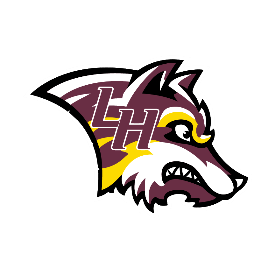 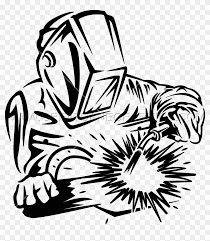 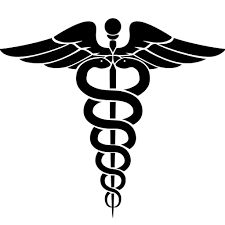 Lake Hamilton High School                                Cabot High School                                    Benton High School  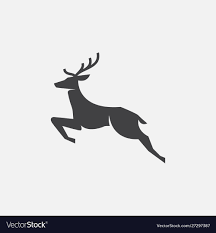 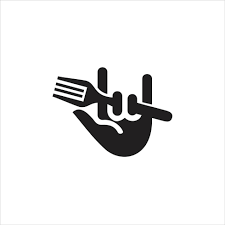 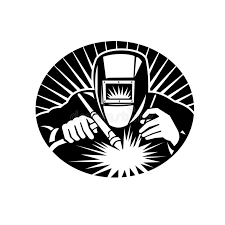 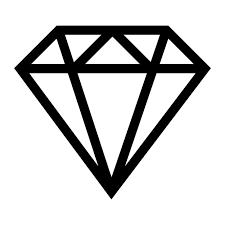 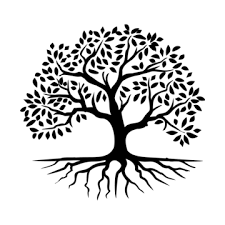 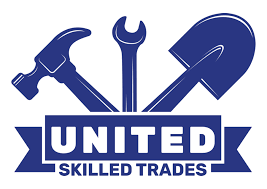 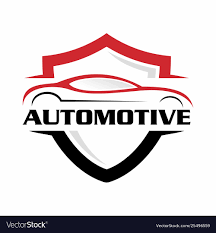 